Writing (the second term)Variant 1Look at the pictures and complete the letter.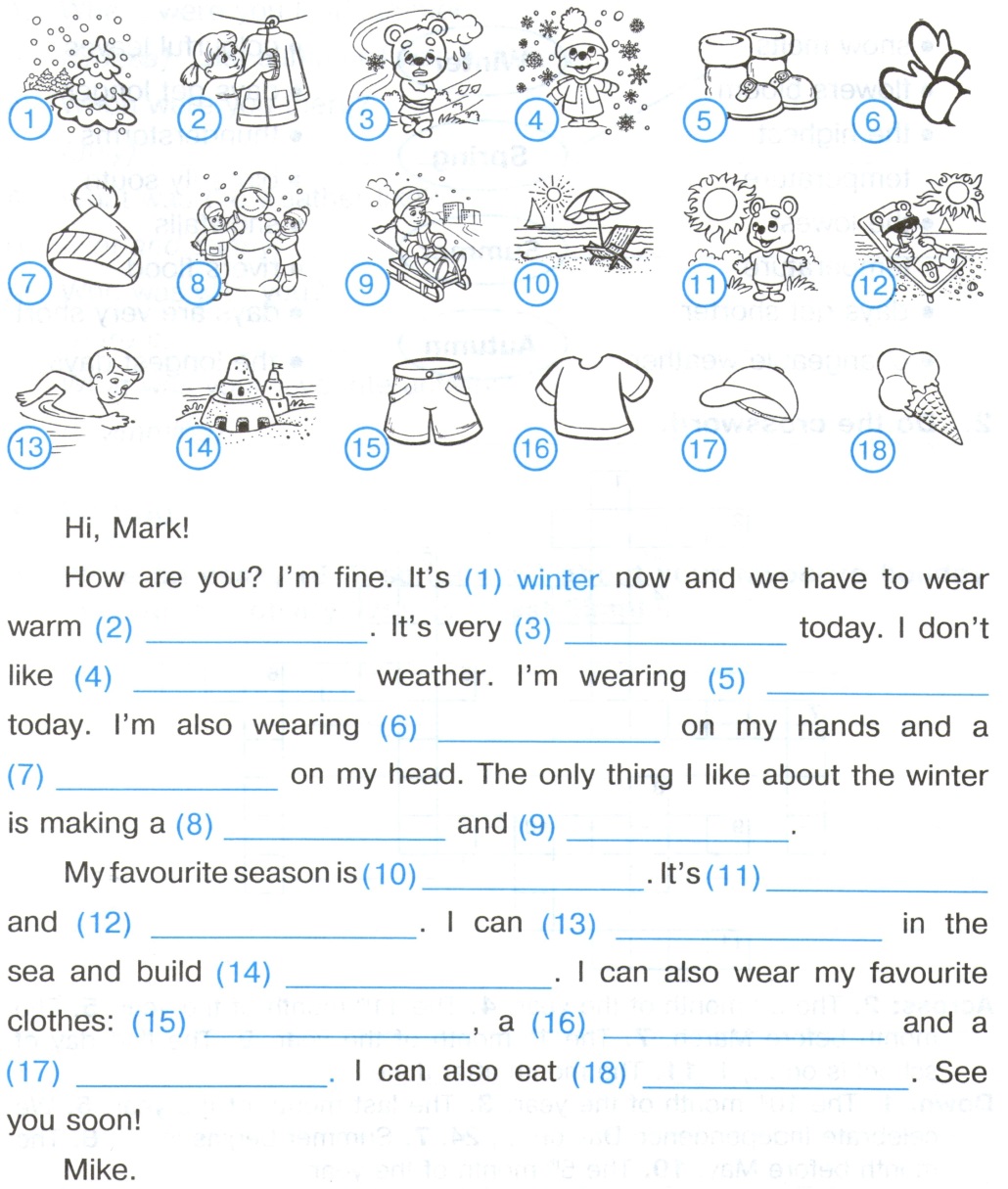 Put the verbs in brackets into the Present Perfect. Write the interrogative and negative sentences.Ann ____________________________ (already / read) the newspaper._______________________________________________________________________________________________________________________________________They ___________________________ (just / water) the plants._______________________________________________________________________________________________________________________________________Introduce your village, finishing the given sentences.I live in_________________________________________.It is ____________________________________________.It stands on ______________________________________.There are _______________________________________________________________________________________________________________________________________.There is ________________________________________________________________________________________.I like __________________________________________________________________________________________.Writing (the second term)Variant 2Look at the pictures and complete the letter.Put the verbs in brackets into the Present Perfect. Write the interrogative and negative sentences.We ____________________________ (already / buy) milk._______________________________________________________________________________________________________________________________________John ___________________________ (just / visit) the UK._______________________________________________________________________________________________________________________________________Introduce your village, finishing the given sentences.I live in_________________________________________.It is ____________________________________________.It stands on ______________________________________.There are _______________________________________________________________________________________________________________________________________.There is ________________________________________________________________________________________.I like __________________________________________________________________________________________.